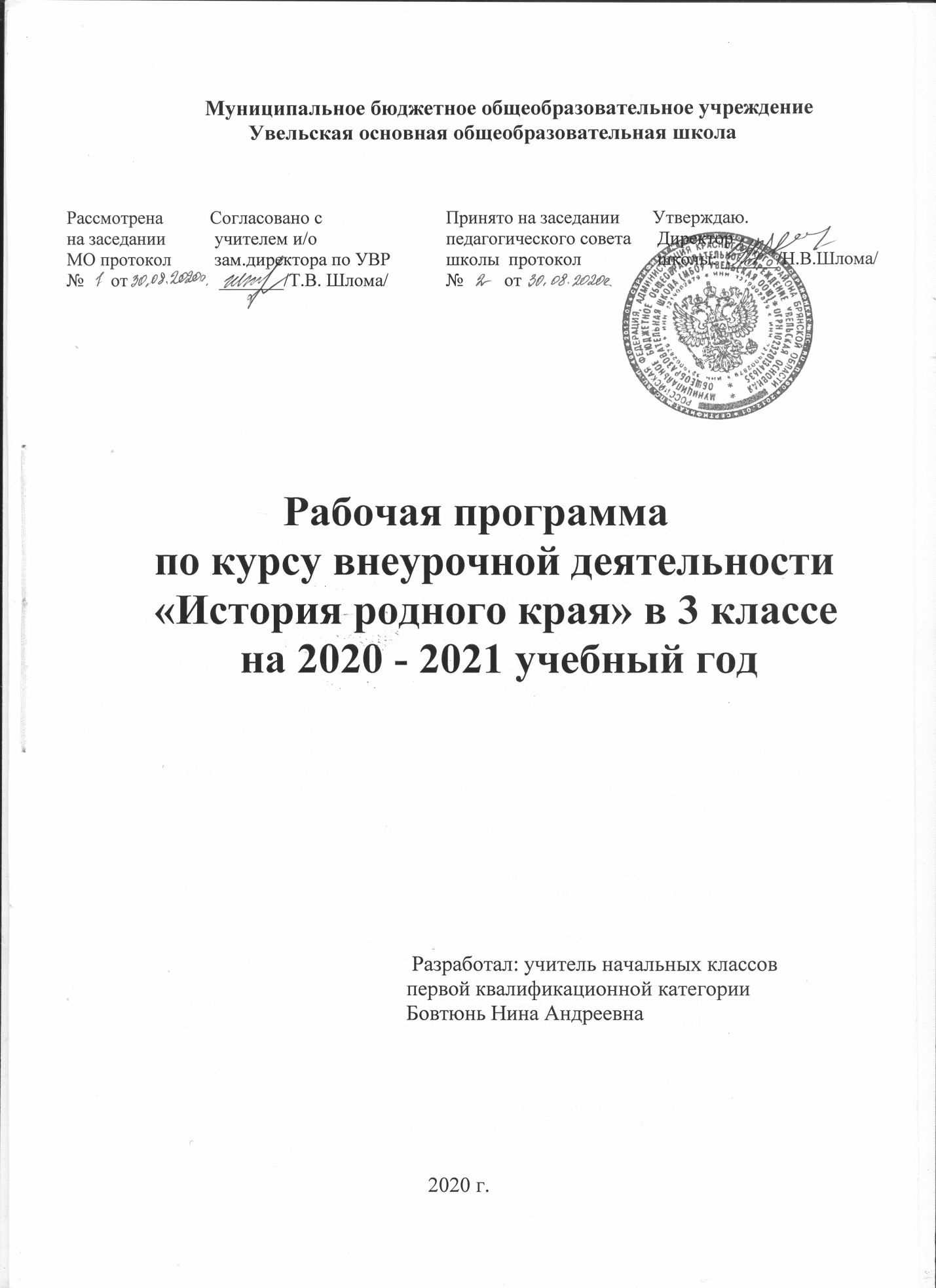                                I. Пояснительная  записка.             Рабочая программа по курсу внеурочной деятельности «История родного края» для 3 класса основной общеобразовательной школы реализуется на основе следующих документов:Федеральный государственный образовательный стандарт  начального общего образования (утверждён Приказом Министерства образования и науки Российской Федерации «Об утверждении и введении в действие федерального государственного образовательного стандарта начального общего образования» от «06» октября 2009 г. № 373, в ред. приказов Минобрнауки России от 26.11.2010 № 1241, от 22.09.2011 № 2357).Рекомендации Департамента общего и профессионального образования Брянской области.Рабочая программа «Брянский край». 1 – 4 классы,  Лупоядов В.Н., Лупоядова Л.Ю., Брянск, «Курсив», 2012г.Базисный учебный план общеобразовательных учреждений Брянской области на 2020 - 2021 учебный год.Учебный план МБОУ Увельская ООШ на 2020 - 2021 учебный год.         Рабочая программа начального общего образования по курсу внеурочной деятельности «История родного края»  для 3 класса составлена на основе Фундаментального ядра содержания начального общего образования и Требований к результатам освоения основной общеобразовательной программы начального общего образования, представленных в Федеральном государственном образовательном стандарте второго поколения. В ней также учитываются основные идеи и положения Программы развития и формирования универсальных учебных действий для начального общего образования.            Начальная школа призвана  воспитывать лучшие нравственные качества учащихся, любовь к Отечеству, своему народу, его языку, духовным ценностям, уважительное отношение к другим народам и их национальным культурам, способствовать разностороннему и гармоничному  развитию младших школьников, раскрытию их творческих способностей.        Одной из главных ступеней духовно – нравственного развития ребёнка, определённых в «Концепции духовно – нравственного развития и воспитания личности гражданина России», является «осознанное принятие обучающимся традиций, ценностей, особым форм культурно – исторической, социальной и духовной жизни его родного села, города, района, области. Здесь наполняется конкретным, чувственно – выразительным содержанием через семью, родственников, друзей, школу, природную среду и социальное окружение такие понятия, как «малая родина», «Отечество», «родня земля», «моя семья и род», «мой дом».         Региональный (национально-региональный)  компонент представлен комплексным курсом «Брянский край», включающим в себя краеведческую программу, направленную на изучение природы, истории и культуры региона, его места в истории многонациональной России, вклада в становление и развитие российской государственности, отечественной промышленности, науки и культуры.         В 3 классе региональный курс «Брянский край» представлен курсом «История родного края».       Департаментом общего и профессионального образования Брянской области рекомендовано курс «История родного края» использовать во внеурочной деятельности.           Направление: духовно - нравственное.            Основные цели изучения курса:воспитание гражданина России, патриота своей малой родины, знающего, любящего свой родной край, посёлок, почитающего его традиции, испытывающего гордость за вклад своей малой родины в жизнь огромного государства;воспитание деятельного гражданина, с активной жизненной позицией, желающего принять непосредственное участие в развитии и процветании своего края.формирование у школьников основ исторических знаний о человеке, обществе, родном крае, реализация потенциальных способностей личности, всестороннее развитие детей.               Ведущие задачи курса: приобретение учащимися первоначальных навыков исторического наблюдения через знакомство с различными историческими источниками;формирование целостного взгляда на  историческое развитие цивилизации в целом, общество, государство и место человека в истории;учить устанавливать причинные связи, делать выводы, развивать умение сравнивать факты  и осмысливать их, развитие их познавательной сферы, умственных способностей и интересов;воспитание эмоционально – положительного взгляда на мир, способствовать формированию единства этических и эстетических чувств;вооружение учащихся знаниями краеведческого материала в первую очередь наиболее значительных событий, видных исторических деятелей, важнейших явлений культуры и быта. формирование способности и готовности  к использованию краеведческих знаний в повседневной жизни;овладение начальными формами исследовательской деятельности, включая умения поиска и работы с информацией;ознакомление учащихся с технологией проектной деятельности, умению применять данную технологию в самостоятельной работе.       На этой основе у ребенка развивается чувство сопричастности к жизни общества,формируются личностные качества культурного человека - доброта, терпимость, ответственность, патриотизм.       При этом средствами курса целенаправленно создаются условия для развития у учащихся   познавательных   процессов,   речи,   эмоциональной   сферы   и способностей, формирования учебной деятельности.      Программа предусматривает организацию активных форм проведения занятий с учащимися с применением иллюстративных презентаций, с применением индивидуальных, парных творческих работ. А также устные журналы, выставки, конкурсы и викторины, тематические и обзорные экскурсии. Освоение содержания предполагает выполнение домашних заданий. Это всевозможные практические и творческие задания, изучение дополнительной литературы, поиск иллюстративного материала и фотоматериалов. А также выполнение письменных творческих и проектных работ.      Содержание курса внеурочной деятельности соответствует содержанию учебника «История родного края». 3 класс.  Лупоядов В.Н., Лупоядова Л.Ю., Брянск, «Курсив», 2013 г.      На изучение курса внеурочной деятельности «История родного края» в 3 классе в учебном плане отводится 34ч (1ч в неделю, 34 учебные недели).            II. Результаты освоения курса внеурочной деятельности.      Освоение содержания курса «История родного края» создаёт условия для достижения обучающимися  3 класса следующих личностных, метапредметных и предметных результатов.                                             Личностные результаты:Личностные результатыУ обучающегося будут сформированы:внутренняя позиция школьника на уровне положительного отношения к занятиям по курсу «История родного края», к школе;интерес к предметно-исследовательской деятельности, предложенной в учебнике и учебных пособиях;ориентация на понимание предложений и оценок учителей и товарищей;понимание причин успеха в учебе;оценка одноклассников на основе заданных критериев успешности учебной деятельности; понимание нравственного содержания поступков окружающих людей;этические чувства (стыда, вины, совести) на основе анализа поступков одноклассников и собственных поступков;представление о своей гражданской идентичности в форме осознания «Я» как гражданина России;представление о своей этнической принадлежности.Обучающийся получит возможность для формирования:интереса к познанию окружающего мира;ориентации на анализ соответствия результатов требованиям конкретной учебной задачи;самооценки на основе заданных критериев успешности учебной деятельности;чувства сопричастности и гордости за свою Родину и народ;ориентации в поведении на принятые моральные нормы;понимания чувств одноклассников, учителей;представления о красоте природы России и родного края на основе знакомства с окружающим миром,ответственного отношения к истории, осознания личной ответственности, формирование мотивации дальнейшего изучения истории.                                           Метапредметные результаты:                Регулятивные УУД:   Обучающийся научится: принимать и сохранять учебную задачу;учитывать выделенные учителем ориентиры действия в учебном материале;принимать установленные правила в планировании и контроле способа решения;самостоятельно находить несколько вариантов решения учебной задачи, представленной на наглядно-образном уровне;осуществлять пошаговый контроль по результату под руководством учителя; – вносить необходимые коррективы в действия на основе принятых правил;адекватно воспринимать оценку своей работы учителями, товарищами, другими лицами;принимать роль в учебном сотрудничестве;выполнять учебные действия в устной, письменной речи и во внутреннем плане.   Обучающийся получит возможность научиться:контролировать и оценивать свои действия при работе с наглядно-образным (рисунками, картой), словесно-образным и словесно-логическим материалом при сотрудничестве с учителем, одноклассниками;в сотрудничестве с учителем, классом находить несколько вариантов решения учебной задачи;на основе результатов решения практических задач делать теоретические выводы о свойствах изучаемых объектов в сотрудничестве с учителем и одноклассниками;самостоятельно адекватно оценивать правильность выполнения действия и вносить необходимые коррективы в исполнение в конце действия с наглядностью.                Познавательные УУД:    Обучающийся научится: пользоваться знаками, символами, таблицами, диаграммами, моделями, схемами, приведенными в учебной литературе;строить сообщения в устной форме;находить в тексте ответ на заданный вопрос; ориентироваться на возможное разнообразие способов решения учебной задачи;анализировать изучаемые объекты с выделением существенных и несущественных признаков;  смысловому восприятию познавательного текста;анализировать объекты с выделением существенных и несущественных признаков (в коллективной организации деятельности);осуществлять синтез как составление целого из частей;проводить сравнение, сериацию и классификацию изученных объектов по самостоятельно выделенным основаниям (критериям) при указании количества групп; устанавливать причинно-следственные связи в изучаемом круге явлений;обобщать (выделять класс объектов как по заданному признаку, так и самостоятельно);подводить анализируемые объекты (явления) под понятия разного уровня обобщения;проводить аналогии между изучаемым материалом и собственным опытом.   Обучающийся получит возможность научиться:осуществлять поиск нужного иллюстративного материала в дополнительных источниках литературы или медиаресурсах, рекомендуемых учителем;строить небольшие сообщения в устной и письменной форме;выделять информацию из сообщений разных видов (в т.ч. текстов) в соответствии с учебной задачей;осуществлять запись (фиксацию) указанной учителем информации об окружающем мире;проводить сравнение, сериацию и классификацию изученных объектов по самостоятельно выделенным основаниям (критериям) при указании и без указания количества групп;понимать структуру построения рассуждения как связи простых суждений об объекте (явлении);обобщать (самостоятельно выделять класс объектов).            Коммуникативные УУД:   Обучающийся научится:выбирать адекватные речевые средства в диалоге с учителем, одноклассниками;воспринимать другое мнение и позицию;формулировать собственное мнение и позицию;умению договариваться, приходить к общему решению (во фронтальной деятельности под руководством учителя);строить понятные для партнера высказывания;задавать вопросы, адекватные данной ситуации, позволяющие оценить ее в процессе общения.Обучающийся получит возможность научиться:строить монологическое высказывание;ориентироваться на позицию партнера в общении и взаимодействии;учитывать другое мнение и позицию;умению договариваться, приходить к общему решению (при работе в группе, в паре);контролировать действия партнера: оценивать качество, последовательность действий, выполняемых партнером, производить сравнение данных операций с тем, как бы их выполнил «я сам»;адекватно использовать средства устной речи для решения различных коммуникативных задач;навыкам взаимоконтроля.                                              Предметные результаты:в ценностно-ориентационной сфере — сформированность представлений об истории как одном из важнейших направлений изучения взаимосвязей и взаимодействий между обществом и человеком, между историей страны и родного края, как важнейшем элементе исторического и культурного опыта человечества;в познавательной сфере — углублённые представления об истории родного края,  взаимосвязи истории страны и истории края; освоение базовых научных знаний, необходимых для дальнейшего изучения систематического курса; формирование элементарных исследовательских умений; применение полученных знаний и умений для решения практических задач в повседневной жизни; для осознанного соблюдения норм и правил безопасного поведения в социуме;в трудовой сфере —  углублённые представления о ценности труда, о взаимосвязи истории и трудового вклада разных поколений; в эстетической сфере — умение приводить примеры, дополняющие научные исторические данные образами литературы и искусства;в сфере физической культуры — элементарные представления о зависимости здоровья человека, его эмоционального и физического состояния, от факторов окружающей среды;Обучающийся должен знать:знать особенности культуры Брянщины и выдающихся деятелей Брянской области;знать важнейшие исторические события Брянского края;исторические источники, как в прошлом жили наши предки, какие события происходили в их жизни, как и почему жизнь людей изменилась;виды археологических памятников;что такое геральдика, формы гербовых щитов;уметь составлять генеалогическое древо;символы брянского края;особенности условий жизни древних славян;историю образования города, её особенности;даты героического прошлого нашей Родины, участие Брянского края в исторических событиях;      Обучающийся научится:пользоваться исторической картой;устанавливать даты в хронологической последовательности, уметь сопоставлять факты, анализировать;составить герб своей семьи, девиз, словесно защитить его;работать с историческим текстом, бережно относиться к памятникам прошлого;анализировать, сопоставлять факты, давать характеристику историческим личностям;устанавливать связь исторического события с родным краем, уметь оценить участие жителей края в историческом событии;давать описание исторических событий и памятников культуры на основе текста и иллюстративного материала учебника, фрагментов исторических источников в связной монологической форме;использовать приобретенные знания при написании творческих работ, сообщений, докладов, рефератов, рецензий; Обучающийся получит возможность научиться: давать на основе конкретного материала научные объяснения сущности фактов и связей между ними;объяснять свое отношение к наиболее значительным достижениям культуры;использовать различные справочные издания (словари, энциклопедии т. д.) и литературу о нашем крае, достопримечательностях, людях, исторических событиях с целью поиска и извлечения познавательной информации;осуществлять расширенный поиск информации с использованием ресурсов домашней и школьной библиотек, интернета;устанавливать причинно-следственные связи;понимать и принимать личностью ценностей: Отечество, семья, религия - как основы религиозно-культурной традиции многонационального народа России.                       III.  Содержание курса внеурочной деятельности.          Одной из главных ступеней духовно – нравственного развития ребёнка, определённых в «Концепции духовно – нравственного развития и воспитания личности гражданина России», является «осознанное принятие обучающимся традиций, ценностей, особым форм культурно – исторической, социальной и духовной жизни его родного села, города, района, области. Здесь наполняется конкретным, чувственно – выразительным содержанием через семью, родственников, друзей, школу, природную среду и социальное окружение такие понятия, как «малая родина», «Отечество», «родня земля», «моя семья и род», «мой дом».     Региональный компонент представляет собой систему знаний и культурного опыта учащихся, отражающую особенности культурно – исторического, природно – географического, социально – экономического развития региона и формирующую целостное представление о социуме и путях самоопределения в нём.    Под региональным компонентом понимается педагогически отобранный материал, раскрывающий:историческое, культурное, национальное, географическое, демографическое, природно – экологическое своеобразие региона, дополняющее содержание Федерального компонента;      •    региональную специфику социальной жизни общества.       Основные подходы при реализации минимума содержания образования предметов регионального компонента: краеведческий подход – выявление историко – культурных связей, знакомство с социальным и культурным пространством региона для развития самосознания школьника;содержательно- деятельный подход – включение  учащихся в активную  творческую проектно – исследовательскую деятельность;личностно – ориентированный подход – создание условий для формирования готовности и потребности личности к самообразованию. Ориентации в современном пространстве социума, культуры и истории в рамках собственных проектов;практико – ориентированный подход с учётом условий местности;интегрированный подход предполагает внутрипредметную интеграцию и межпредметные связи.                Формы организации внеурочной деятельности:1. Игры – путешествия.
2. Занятия - исследования.
3. Экскурсии.4. Аукционы знаний.
5. Практические занятия.
6. Праздники, связанные с народными традициями. 7. Поисковая работа.                                    
8. Встречи с интересными людьми.9. Конкурсы, викторины. 10. Тематические выставки. 11. Проекты. 12. Общественно – полезная практика. 13. Познавательные игры.                   Виды внеурочной деятельности:1. Игровая.
2. Исследовательская.
3. Проблемно – ценностное общение.4. Досугово – развлекательная деятельность. 
5. Художественное творчество. 
6. Социальное творчество (социально преобразующая добровольческая деятельность).7. Проектная деятельность.8. Туристско – краеведческая деятельность.9. Работа с текстом учебника.10. Создание сообщений по заданной теме.11. Изучение краеведческого материала.12. Извлечение необходимой информации из учебника и дополнительных источников знаний (энциклопедии, справочники, Интернет).14. Чтение дополнительной художественной литературы по заданной теме.15. Участие в викторинах и конкурсах на тему «Знатоки родного края».16. Встречи с интересными людьми.17. Анализ  жизненных ситуаций, выбор  нравственных форм  поведения.18. Изложение своего мнения по поводу культуры, этических норм в обществе.                                                 3класс (34ч)Наука история (5ч) . О чем рассказывает наука история. Линия времени. Единицы измерения времени в представлении людей различных эпох. Летоисчисление в Древней Руси. Календарь Древней Руси. Исторические источники: вещественные, письменные и устные. Памятники истории родного края. Чашин курган – колыбель города Брянска.Наука древностей (5ч). Наука археология. Что изучает археология. Археолог. Археологические памятники Брянской области. Жизнь древних людей. Виды археологических памятников. Славянская письменность. Брянские города. Брянские города в русских летописях. Берестяные грамоты. Буквы славянского алфавита. «Слово о полку Игореве»- памятник древней литературы. Символы Брянского края (3ч). Наука геральдика. Герольд. История символики России и Брянского края. Описание гербов городов Брянской области. Как написан гимн Брянской области.Моя родословная (9ч). Наука генеалогия. Генеалогическое древо. История происхождения рода. Родословная князей Трубецких. История имени. Имя. Именины. Фамилия. Как давали имена на Руси. Что означают наши имена. Наука ономастика. Имена на карте. Наука топонимика.  Как люди выбирали названия. Древние племена на территории Брянска. Язычество древних славян. История Вщижа. Экскурсия по историческим местам. Соседи древних славян.Откуда пошла Русь (3ч).  Первые русские князья. Брянское княжество. Брянск при Романе Михайловиче Брянском. Древний город. Древние города Брянского края.Брянска славные имена (6ч)Боевое искусство славян. Не посрамим  русской земли. Крепости на Брянской земле. Севская крепость.  Куликовская битва. Брянский край при Петре1. Исторические события Брянского края: Отечественная война 1812г., Великая Отечественная война 1941г. Юные герои Брянского края.Достижения Брянщины в настоящее время (2ч).    Географическое расположение. Карта Брянской области. Органы власти.         Население. Города. Районы.Повторение (1ч). Итоговое занятие «Путешествие по Брянскому краю».IV.Календарно–тематическое планирование по курсу внеурочной деятельности «История родного края» в 3 классе на 2020 – 2021 учебный год. №  п/п                     Тема Количество часов          Дата проведения          Дата проведения№  п/п                     Тема Количество часовПо плануФактическиНаука история.51.О чём рассказывает наука история.12.История времени.13.Календарь Древней Руси.14.Исторические источники.15.Чашин курган – колыбель города Брянска.1Наука древностей.56.Археология – наука древностей.17.Археологические памятники Брянской области.18.Как жили древние люди.19.Славянская письменность. Брянские города в русских летописях.110.Берестяные грамоты. Буквы славянского алфавита. «Слово о полку Игореве».1Символы Брянского края.311.Геральдика.112.Символы Брянского края.113.Описание гербов городов Брянской области. Как написан гимн Брянской области.1Моя родословная.914.Моя родословная. Как составить генеалогическое древо.115.Краткая родословная князей Трубецких.116.Моё имя. Как давали имена на Руси. Что означают наши имена.117Имена на карте.118.Как люди выбирали названия.119.Откуда мы родом. Славяне на территории Брянской области.120.Вщиж.121.Экскурсия по историческим местам. Вщиж.122.Соседи древних славян.1Откуда пошла Русь.323.Откуда пошла Русь. Первые русские князья.124.Брянское княжество. Брянск при Романе Михайловиче Брянском.125.Древний город. Древние города Брянского края.1Брянска славные имена626.Не посрамим  русской земли. Севская крепость.127.Куликовская битва.128.Брянский край при Петре1.129.Брянский край и Отечественная война 1812 г. Народное ополчение.130.Брянский край в годы Великой Отечественной войны.131.Юные герои Брянского края.1Достижения Брянщины в настоящее время. 232.Брянская область сегодня.133.Экскурсия в краеведческий музей. 1Повторение134.Итоговое занятие. «Путешествие по Брянскому краю». Презентация проектов по теме «История родного края».1